ΓΙΑ ΤΗΝ ΕΓΓΡΑΦΗ ΜΑΘΗΤΗ / ΜΑΘΗΤΡΙΑΣ ΣΤΗΝ Α' ΤΑΞΗ ΔΗΜΟΤΙΚΟΥΠρος: 5’ ΔΗΜΟΤΙΚΟ ΣΧΟΛΕΙΟ ΓΕΡΑΚΑ                                                                    Αρ. Πρωτ.:……………………………………Στοιχεία Πατέρα:Στοιχεία Μητέρας:Επιμέλεια παιδιού (σε περίπτωση διαζυγίου):1. ΣΤΟΙΧΕΙΑ ΜΑΘΗΤΗ / ΜΑΘΗΤΡΙΑΣ2. ΔΙΕΥΘΥΝΣΗ ΜΟΝΙΜΗΣ ΚΑΤΟΙΚΙΑΣ3. ΑΔΕΛΦΙΑ ΠΟΥ ΦΟΙΤΟΥΝ ΣΤΟ ΣΧΟΛΕΙΟ4. ΕΙΔΙΚΕΣ ΕΚΠΑΙΔΕΥΤΙΚΕΣ ΑΝΑΓΚΕΣ ΜΑΘΗΤΗ / ΜΑΘΗΤΡΙΑΣ: Υπάρχουν διαγνωσμένες εκπαιδευτικέςανάγκες του μαθητή / της μαθήτριας;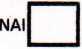 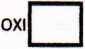 Ο/Η υπογραφόμενος/η Γονέας/Κηδεμόνας δηλώνω υπεύθυνα και εν γνώσει των συνεπειών του Νόμου περί ψευδούς δηλώσεως ότι όλα τα στοιχεία που αναγράφονται στην παρούσα αίτηση είναι αληθή όπως και τα δικαιολογητικά που επισυνάπτω.                                                                                                       Γέρακας, ____/____/2022
                                                                                                              0/Η Αιτών/ούσα - Δηλών/ούσα(ονοματεπώνυμο, υπογραφή)Συνημμένα: I	        [Γνωμάτευση ΚΕΔΔΥ / Ιατροπαιδαγωγικό Κέντρο κ.ά.I	         (Αποδεικτικό κατοικίαςΌνομα:Επώνυμο:Α.Δ.Τ.:Επάγγελμα:Email:Τηλ. (Σταθ. & Κιν.):Ονομα:Πατρικό Επώνυμο:Α.Δ.Τ.:Επάγγελμα:Email:Τηλ. (Σταθ. & Κιν.):Όνομα:Επώνυμο:Ημερομηνία γέννησης:Περιοχή:Οδός:Αριθμός:Τ.Κ.:Ονοματεπώνυμο:Ονοματεπώνυμο:Ονοματεπώνυμο: